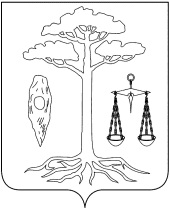 АДМИНИСТРАЦИЯТЕЙКОВСКОГО МУНИЦИПАЛЬНОГО РАЙОНА ИВАНОВСКОЙ ОБЛАСТИ_________________________________________________________П О С Т А Н О В Л Е Н И Еот 28.03.2016 № 38г. ТейковоО внесении изменений в постановление администрации Тейковского муниципального района от 01.08.2014 №373 «Об утверждении положения о сообщении муниципальными служащими администрации Тейковского муниципального района о получении подарка в связи с их должностным положением или исполнением ими служебных (должностных) обязанностей, сдаче и оценке подарка, реализации (выкупе) и зачислении средств, вырученных от его реализации»В целях приведения правовых актов в соответствие с Постановлением Правительства Российской Федерации от 12.10.2015 №1089 «О внесении изменений в Постановление Российской Федерации от 09.01.2014 № 10» Уставом Тейковского муниципального района Ивановской области администрация Тейковского муниципального района                                      ПОСТАНОВЛЯЕТ: Внести в постановление администрации Тейковского муниципального района от 01.08.2014 №373 «Об утверждении положения о сообщении муниципальными служащими администрации Тейковского муниципального района о получении подарка в связи с их должностным положением или исполнением ими служебных (должностных) обязанностей, сдаче и оценке подарка, реализации (выкупе) и зачислении средств, вырученных от его реализации» следующие изменения:1. Наименование постановления изложить в следующей редакции:" Об утверждении положения о порядке сообщения муниципальными служащими администрации Тейковского муниципального района о получении подарка в связи с протокольными мероприятиями, служебными командировками и другими официальными мероприятиями, участие в которых связано с исполнением ими служебных (должностных) обязанностей, сдачи и оценки подарка, реализации (выкупа) и зачисления средств, вырученных от его реализации".2. Часть 1 постановления изложить в следующей редакции:«1. Утвердить положение о порядке сообщения муниципальными служащими администрации Тейковского муниципального района о получении подарка в связи с протокольными мероприятиями, служебными командировками и другими официальными мероприятиями, участие в которых связано с исполнением ими служебных (должностных) обязанностей, сдачи и оценки подарка, реализации (выкупа) и зачисления средств, вырученных от его реализации".3. Часть 3 постановления изложить в следующей редакции:«3. Контроль за выполнением настоящего постановления возложить на руководителя аппарата И.Ю. Рыжачкову.».4. В приложении к постановлению внести следующие изменения:4.1 наименование положения изложить в следующей редакции:«Положение о порядке сообщения муниципальными служащими администрации Тейковского муниципального района о получении подарка в связи с протокольными мероприятиями, служебными командировками и другими официальными мероприятиями, участие в которых связано с исполнением ими служебных (должностных) обязанностей, сдачи и оценки подарка, реализации (выкупа) и зачисления средств, вырученных от его реализации».4.2 в абзаце третьем пункта 2 Положения слова "в связи с должностным положением или в связи с исполнением служебных (должностных) обязанностей" заменить словами "в связи с протокольными мероприятиями, служебными командировками и другими официальными мероприятиями, участие в которых связано с исполнением служебных (должностных) обязанностей";4.3 пункт 3 Положения изложить в следующей редакции:"3. Муниципальные служащие не вправе получать подарки от физических (юридических) лиц в связи с их должностным положением или исполнением ими служебных (должностных) обязанностей, за исключением подарков, полученных в связи с протокольными мероприятиями, служебными командировками и другими официальными мероприятиями, участие в которых связано с исполнением ими служебных (должностных) обязанностей.";4.4 пункт 4 Положения изложить в следующей редакции:«4. Муниципальные служащие обязаны в порядке, предусмотренном настоящим Положением, уведомлять обо всех случаях получения подарка в связи с протокольными мероприятиями, служебными командировками и другими официальными мероприятиями, участие в которых связано с исполнением ими служебных (должностных) обязанностей.»;4.5 пункт 5 Положения изложить в следующей редакции:«5. Уведомление о получении подарка в связи с протокольными мероприятиями, служебными командировками и другими официальными мероприятиями, участие в которых связано с исполнением служебных (должностных) обязанностей (далее - уведомление), составленное согласно приложению 1 к настоящему Положению, представляется не позднее 3 рабочих дней со дня получения подарка в отдел муниципальной службы оргработы и контроля (далее - уполномоченный орган). К уведомлению прилагаются документы (при их наличии), подтверждающие стоимость подарка (кассовый чек, товарный чек, иной документ об оплате (приобретении) подарка).В случае если подарок получен во время служебной командировки, уведомление представляется не позднее 3 рабочих дней со дня возвращения лица, получившего подарок, из служебной командировки.При невозможности представления уведомления в сроки, указанные в настоящем пункте, по причине, не зависящей от лица, получившего подарок, уведомление представляется не позднее следующего рабочего дня после ее устранения.»; 4.6 в пункте 7 Положения слова «…гражданским служащим…» заменить словами «…муниципальным служащим…»4.7 в пункте 13 Положения слова «…на имя главы администрации Тейковского муниципального района…» заменить словами «…на имя главы Тейковского муниципального района…»;4.8 в пункте 14 Положения слова «…главой администрации …» заменить словами «… главой Тейковского муниципального района…»;4.9 дополнить Положение пунктом 15.1 следующего содержания: «15.1. В случае если в отношении подарка, изготовленного из драгоценных металлов и (или) драгоценных камней, от муниципальных служащих не поступило заявление, указанное в пункте 13 настоящего Положения, либо в случае отказа указанных лиц от выкупа такого подарка подарок, изготовленный из драгоценных металлов и (или) драгоценных камней, подлежит передаче уполномоченным органом  в федеральное казенное учреждение "Государственное учреждение по формированию Государственного фонда драгоценных металлов и драгоценных камней Российской Федерации, хранению, отпуску и использованию драгоценных металлов и драгоценных камней (Гохран России) при Министерстве финансов Российской Федерации" для зачисления в Государственный фонд драгоценных металлов и драгоценных камней Российской Федерации.».И.о. главы Тейковского   муниципального района                                                             А.В. Бакун